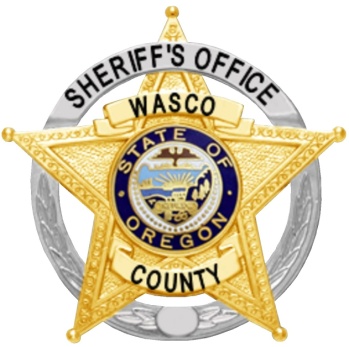 511 Washington St., Ste.102  •  The Dalles, OR 97058 p: [541] 506-2580  •  f: [541] 506-2581  •  www.co.wasco.or.us		Pioneering pathways to prosperity.Dear Concealed Handgun Applicant:You have indicated an interest in obtaining a concealed handgun license.  Within this brochure are our policies concerning issuing and renewing such licenses as well as applicable state laws.Proof of citizenship is required.  Acceptable proof is a Certified Original of a Birth Certificate, Valid US Passport, or Naturalization Papers.  You must also have a Certificate of completion of a Qualified Handgun Safety CourseThe Wasco County Sheriff’s Department is very concerned that the person receiving the license complies with the laws.  A minor criminal record, or if the Sheriff has reasonable grounds to believe that the applicant has been or is reasonably likely to be a danger to self or others may make the applicant ineligible.Thank you for your interest.  You will find the application and fee requirements attached.  WE ARE CURRENTLY ISSUING TO WASCO COUNTY RESIDENTS ONLY.Due to the increase in the number of CHL applicants, we ask that you please call the Sheriff’s Office at 541-506-2580 to set up an appointment.  We now have an online scheduler at https://wasco-chl.youcanbook.me/  If you use the scheduler it will send you an email confirmation of the date and time you have chosen.  However, you are still welcome to call the office number to schedule your appointment if you would like.Sincerely,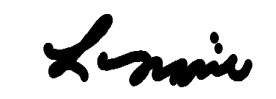 Lane Magill SheriffBy:  Sandy Smith, Civil Technician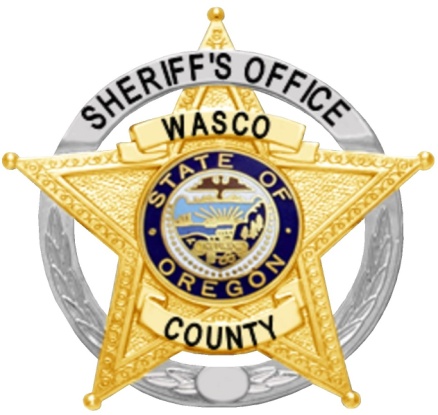 511 Washington St., Ste.102  •  The Dalles, OR 97058 p: [541] 506-2580  •  f: [541] 506-2581  •  www.co.wasco.or.usPioneering pathways to prosperity.Proof of Identification:  Two pieces of current identification are required, one must have applicant’s picture and the other must show applicant’s signature. You must also provide either an original birth certificate OR a valid passport.Full Legal Name:  _______________________ _________________________ ______________________________ 		     First 				 Middle			    	LastIf you have ever gone by another name, please list: __________________________________________________Date of Birth ________________ State of Birth_______ 	Phone: ___________________________________      Height:___________	Weight:_________  Hair:____________  Eyes:__________  Sex:_____ Race:_________Current Address: 					   Mailing Address (if different):____________________________________________	     ______________________________________________Street							     P.O. Box____________________________________________	     ______________________________________________City		State    Zip		County		     City			State    Zip		CountySSN (optional): ___________________________Disclosure of your Social Security Number is voluntary. Solicitation of the number is authorized under ORS 166.291 and would be used as a means of identification.Please list all states you have lived in as an adult: ___________________________________________________References:  (REQUIRED) List two character references. Provide name, address, and phone.________________________________________________________________________________________________________________________________________________________________________________List all residence addresses for the past three years if different than the one listed on page 1.__________________________________________________________________________________________________________________________________________________________________________________________________If you are a Washington resident, please state why you are applying for a permit:  _________________________________________________________________________________________________________________________________Qualifications:You are required to answer the following questions to provide sufficient information to complete a full background check.  Failure to answer any questions will result in your application being denied as incomplete.  Making a false statement in this application may result in prosecution for a misdemeanor and will result in automatic denial of your application. True     False 		I am at least 21 years of age. True     False 		I have not been under the jurisdiction of the Juvenile Department in the 				last four years for committing an act, that if committed by an adult, would 				constitute a felony or a misdemeanor involving violence as defined in ORS 				166.470. If you answer “False”, do you give us permission to obtain information 				from the Juvenile Department: Sign __________________________________ True     False		I have NEVER been convicted of a felony.  This includes being found guilty of a felony by reason of insanity under ORS 161.295, in the State of Oregon or elsewhere. True     False		I have NOT been convicted of a misdemeanor within the last four years 				from the date of this application.  This includes being found guilty of a 				misdemeanor by reason of insanity under ORS 161.295 in the State of 				Oregon or elsewhere. True     False		There are no outstanding warrants for my arrest AND there are no charges 				pending in any court resulting from an arrest or citation. True     False		I have NOT been committed to the Mental Health and Developmental 				Disabilities Services Division under ORS 426.130, nor have I been found 				mentally ill and been prohibited from possessing a firearm because of 				mental illness True     False		I am NOT subject to a court order restraining me from contacting or 				stalking another. True     False		I am NOT required to register as a sex offender in any state. True     False		I have never received a dishonorable discharge (enlisted members) or 				received a dismissal (commissioned officers) from the Armed Forces of 				the United States. True     False		I am not currently on any form of pre-trial release. True     False		I understand that I will be fingerprinted and photographed. True     False		I have read the entire text of and understand this application, and the 				statements therein are correct and true.  I further understand that making 				a false statement on this application IS A MISDEMEANOR CRIME, and 				that I am subject to prosecution and automatic denial or revocation. True     False		I have NOT been convicted of an offense involving controlled substances 				or completed a court supervised drug diversion program.  NOTE:  ORS 				166.291(1)(L) provides that if you have been convicted only once of violating 				ORS 475.864(3), which is possession of less than an ounce of marijuana, and 					have not completed a diversion program, then this section 	does not apply to you.  				It also provides that you may have completed a drug diversion program for ORS 				475.864(3) so long as you were not 	convicted.  In other words, you may either 				have been convicted once for possession of less than one ounce of marijuana, 				or, successfully completed a diversion program once for possession of less than 		an ounce of marijuana, but not both.  If you have been convicted of ORS 		475.864(3) or participated in a drug diversion program for this charge, and this is the only controlled substance conviction or diversion, then initialing this box would not be unlawful.  If you have another controlled substance conviction or have participated in a supervised drug diversion program, then initialing this box would be unlawful.NOTICE TO APPLICANT – READ THIS AREA CAREFULLYATTENTION:  Oregon law prohibits the issuance of a concealed handgun license to anyone with a felony conviction, a misdemeanor conviction within the last four years, anyone on pretrial release or anyone subject to a Family Abuse Prevention Act Restraining Order or Stalking Order, anyone required to register as a sex offender in any state, anyone that has received a dishonorable discharge from the Armed Forces of the United States, or anyone convicted of an offense involving controlled substances (except as provided in ORS 166.291(1)(L)). Oregon and Federal laws also prohibit a person from owning or possessing a gun if the person had a felony conviction that was reduced to a misdemeanor after completion of probation, any conviction of misdemeanor crimes of domestic violence, or is subject to a court protective order that was issued after a hearing in which the person had an opportunity to participate and restrains the person from harassing, stalking, or threatening an intimate partner or the child of such intimate partner.Oregon law allows for the denial of a concealed handgun license if you have a history that shows an inclination toward confrontation with others, including neighbors, family members, etc.  You may also be denied a concealed handgun license if you have a history of conflict with law enforcement officers, offenses with firearms, documented problems involving alcohol and/or drug abuse.  If any of these conditions apply to you and you nonetheless feel you are eligible for a license, return to this office appropriate documentation, dates and explanation of circumstances including copies of any applicable pardons, certificates of discharge, or court orders surrounding your circumstances for further consideration.Signature of Applicant: ________________________________________ 	Date: ________________PRIVACY ACT STATEMENTAuthority: The FBI’s acquisition, preservation, and exchange of fingerprints and associatedinformation is generally authorized under 28 U.S.C. 534. Depending on the nature of yourapplication, supplemental authorities include Federal statutes, State statutes pursuant to Pub.L. 92-544, Presidential Executive Orders, and federal regulations. Providing your fingerprintsand associated information is voluntary; however, failure to do so may affect completion orapproval of your application.Principal Purpose: Certain determinations, such as employment, licensing, and securityclearances, may be predicated on fingerprint-based background checks. Your fingerprints andassociated information/biometrics may be provided to the employing, investigating, orotherwise responsible agency, and/or the FBI for the purpose of comparing your fingerprints toother fingerprints in the FBI’s Next Generation Identification (NGI) system or its successorsystems (including civil, criminal, and latent fingerprint repositories) or other available recordsof the employing, investigating, or otherwise responsible agency. The FBI may retain yourfingerprints and associated information/biometrics in NGI after the completion of thisapplication and, while retained, your fingerprints may continue to be compared against otherfingerprints submitted to or retained by NGI.Routine Uses: During the processing of this application and for as long thereafter as yourfingerprints and associated information/biometrics are retained in NGI, your information maybe disclosed pursuant to your consent, and may be disclosed without your consent aspermitted by the Privacy Act of 1974 and all applicable Routine Uses as may be published at anytime in the Federal Register, including the Routine Uses for the NGI system and the FBI’sBlanket Routine Uses. Routine uses include, but are not limited to, disclosures to: employing,governmental or authorized non-governmental agencies responsible for employment,contracting, licensing, security clearances, and other suitability determinations; local, state,tribal, or federal law enforcement agencies; criminal justice agencies; and agencies responsiblefor national security or public safety.Applicant Notification and FBI Record Access and AmendmentYour fingerprints will be used to check the criminal history records of the FBI. You have theopportunity to complete or challenge the accuracy of the information contained in the FBIidentification record. The procedure for obtaining a change, correction, or updating an FBIidentification record are set forth in Title 28, CFR, 16.34. You can find additional information onthe FBI website at https://www.fbi.gov/about-us/cjis/background-checksCONCEALED HANDGUN LICENSEWASCO COUNTY - POLICY FOR ISSUANCETo apply, you must:Be a citizen of the United States or a legal resident alien,Be a resident of Wasco CountyBe twenty-one years of ageNot have any felony convictions or history of mental illnessNot have any misdemeanor convictions in the last four yearsBe able to demonstrate competence with a handgun by completion of a qualified handgun safety class.You must make application on the attached form, be photographed, fingerprinted, and pay all fees.  All fees are nonrefundable.  You may be required to make an appointment. Upon submission of the application, a background check will be performed.  New applications and renewals are allowed 45 days by statute for processing.Permits will be denied for any of the following: A history which shows an inclination toward confrontation with others, including:        neighbors, family members etc. A history of non-compliance with federal, state, county or municipal laws or ordinancesFalsification of applicationOffenses involving firearmsDrug convictionsDomestic Violence convictionsInformation developed during the background check which would make it undesirable to issue the licenseCosts for processing the application:New License  		$115.00Renewal of License 	$75.00 Replacement License 	$15.00 (Due to loss, change of address, or name change)  The license is the property of the Wasco County Sheriff and can be revoked for cause at any time.The license is valid for four calendar years after the date of issue.  It must be carried any time you are carrying a concealed handgun.  It may or may not be valid outside the State of Oregon.  State laws where citizen is visiting or passing through will take precedence.Note:  You do not need a permit if you are covered by ORS 166.260.The Wasco County Sheriff assumes NO responsibility for the actions of a license holder.  A license holder is responsible for knowledge of all applicable laws.ORS 161.209 USE OF PHYSICAL FORCE IN DEFENSE OF A PERSON:  Except as provided in  ORS 161.215 and ORS 161.219, a person is justified in using physical force upon another person for self-defense or to defend a third person from what the person reasonably believes to be the use or imminent use of unlawful physical force, and the person may use a degree of force which the person reasonably believes to be necessary for the purpose. ORS 161.215 LIMITS ON PHYSICAL FORCE IN DEFENSE OF A PERSON: Notwithstanding ORS 161.209, a person is not justified in using physical force upon another person if:  With intent to cause physical injury or death to another person, the person provokes the use of unlawful physical force the that person; orThe person is the initial aggressor, except that the use or physical force upon another person under such circumstances is justifiable if the person withdraws from the encounter and effectively communicates to the other person the intent to do so, but the latter nevertheless continues or threatens to continue the use of unlawful physical force; orThe physical force involved is the product of a combat by agreement not specifically authorized by law.ORS 161.219 LIMITS ON USE OF DEADLY PHYSICAL FORCE IN DEFENSE OF A PERSON:  Notwithstanding the provisions of ORS 161.209, a person is not justified in using deadly physical force upon another person unless the person reasonably believes that the other person is:Committing or attempting to commit a felony involving the use of threatened imminent use of physical force against a person; orCommitting or attempting to commit a burglary in a dwelling; orUsing or about to use unlawful deadly physical force against a person.ORS 161.229 USE OF PHYSICAL FORCE IN DEFENSE OF PROPERTY:  A person is justified in using physical force, other than deadly physical force, upon another person when and to the extent that the person reasonably believes it to be necessary to prevent or terminate the commission or attempted commission by the others person of theft or criminal mischief of property.ORS 161.225 USE OF PHYSICAL FORCE IN DEFENSE OF PREMISES:  A person in lawful possession or control of premises is justified in using physical force upon another person when and to the extent that the person reasonably believes it necessary to prevent or terminate what the person reasonably believes to be the commission or attempted commission of a criminal trespass by the other person in or upon the premised.A person may use deadly physical force under the circumstances set forth in subsection (1) of this section only:In defense of a person as provided in ORS 161.219; orWhen the person reasonably believes it necessary to prevent the commission of arson or a felony by force and violence by the trespassers.As used in subsection (1) and paragraph (a) of subsection (2) of this section, “premises” includes any building as defined in ORS 164.205 and any real property.  As used in paragraph (b) for subsection (2) of this section, “premises” includes any building.ORS 166.260 PERSONS NOT AFFECTED BY ORS 166.250: ORS 166.250 does not apply to or affect:Sheriffs, constables, marshals, policemen, whether active or honorably retired, or other duly appointed peace officers.Any person summoned by any such officer to assist in making arrests or preserving the peace, while said person is summoned is actually engaged in assisting the officer.The possession or transportation by any merchant of unloaded firearms as merchandise.Members of the Army, Navy or Marine Corps of the United States, or of the National Guard, when on duty.Organizations which are by law authorized to purchase or receive weapons described in ORS 166.250 from the United States or from this State.Duly authorized military or civil organizations while parading, or the members thereof when going to and from the places of meeting of their organization.Members of any club or organization, for the purpose of practicing shooting at targets upon the established target ranges, whether public or private, while such members are using any of the firearms referred to in ORS 166.250 upon such target ranges, or while going to and from such ranges.Licensed hunters or fishermen while engaged in hunting or fishing, or while going to or returning from hunting or fishing expedition.A corrections officer while transporting or accompanying an individual convicted of or arrested for an offense and confined in a place of incarceration or detention while outside the confines of the place of incarceration of detention.LOCATIONS WHERE FIREARMS ARE PROHIBITED OR REGULATEDPossession of firearms and dangerous weapons in Federal facilities 18 U.S.C. § 930A “federal facility” means a building, or a portion of a building, owned, leased, or rented by the Federal Government, where Federal employees are regularly present for the purpose of performing their official duties.  The notice of restrictions must be conspicuously posted at the each public entrance.  The restriction has been found by some courts to apply to parking lots. 18 U.S.C. § 930(h)Post offices are specifically excluded from 18 U.S.C. § 930 by 39 U.S.C. § 410.  Notwithstanding this, possession of weapons, either openly or concealed, is prohibited on postal property by 39 CFR 232.1(l).Possession of Firearms in National Parks and Wildlife Refuges.A person cannot carry in buildings or structures in National Parks if employees work in the area, as they are “federal facilities”.  Otherwise, CHL holders can carry in National Parks and Wildlife Refuges, unless prohibited by state or local law.  16 U.S.C. § 1a-7b.Possession of Firearms on Indian Property.An Oregon Concealed Handgun License is not honored on property owned by the nine federally recognized tribes in Oregon.  You must apply to the Tribal Court and get a license signed by the Judge of the Tribal Court for each tribal property the person is considering visiting while armed.  This applies not only to the reservation, but to all property owned by a tribe, such as a casino.Possession of Firearms in Court Facilities A person cannot carry openly or concealed in a court facility.  A court facility is a courthouse or a portion of any other building occupied by a circuit court, the Court of Appeals, the Supreme Court, the Oregon Tax Court or occupied by personnel related to the operations. If the facility is a courthouse, a person cannot carry anywhere in the courthouse.  There does not have to be an order from the presiding judge prohibiting firearms.  A person also cannot carry openly or concealed in a local court facility if the presiding judge of the local court facility entered an order prohibiting firearms in the area in which the court conducts business and during the hours in which the court operates.  A local court facility is the portion of a building in which a justice court, a municipal court, a probate court, or a juvenile court conducts business, during the hours in which the court operates. Carrying a firearm into a court facility or local court facility is a Class C felony.Possession of Firearms in AirportsA person cannot carry a firearm past the security checkpoint.Businesses or Private FacilitiesBusinesses can make it a condition that you not possess a firearm while being on the premises or in the facility. There is no requirement that the premises be posted.  